ГВЭ-9 по обществознаниюСтруктура и содержание экзаменационной работыЭкзаменационная работа состоит из двух частей, включающих в себя 26 заданий. Часть 1 содержит 25 заданий с кратким ответом, часть 2 содержит 1 задание с развернутым ответом.К каждому заданию 1–20 работы предлагается четыре варианта ответа, из которых только один правильный. Задание считается выполненным верно, если обучающийся записал номер правильного ответа. Задание считается невыполненным в следующих случаях: а) записан номер неправильного ответа; б) записаны номера двух или более ответов, даже если среди них указан и номер правильного ответа; в) номер ответа не записан.В заданиях 21–25 ответ дается в виде последовательности цифр (например, 125), записанных без пробелов и разделительных символов.Ответ на задание части 2 самостоятельно формулируется и записывается экзаменуемым в развернутой форме. Проверка их выполнения проводится экспертами на основе специально разработанной системы критериев. Распределение заданийВ части 1 работы:задания  1–20  представляют  следующие  разделы  курса:  человек  и общество,сфера духовной культуры, экономика, социальная сфера, сфера политики и социального управления, право. Задания, представляющие эти линии, сгруппированы в пять блоков-модулей. Единым блоком-модулем представлены человек и общество, сфера духовной культуры; остальные содержательные линии даны отдельными блоками. В этой части работы место задания, проверяющего знание одного и того же компонента содержания, фиксировано и совпадает в каждом варианте экзаменационной работы;задания 21–25 в каждом варианте КИМ направлены на проверку определенных умений. На одной и той же позиции в различных вариантах КИМ находятся задания одного уровня сложности, которые позволяют проверить одни и те же или сходные умения на различных элементах содержания. Вместе с тем в каждом варианте устанавливается такое сочетание заданий 21–25 и заданий 26–31, что в совокупности они представляют все блоки-модули.Часть 2 включает в себя одно задание с развѐрнутым ответом. Задание-задача 26 требует: анализа представленной информации; объяснения связи социальных объектов, процессов; формулирования и аргументации самостоятельных оценочных, прогностических и иных суждений, объяснений, выводов. При выполнении задания проверяется умение решать в рамках изученного материала познавательные и практические задачи, отражающие типичные ситуации в различных сферах деятельности человека.В таблице 2 представлена информация о распределении заданий экзаменационной работы по уровню сложности.Таблица 2. Распределение заданий экзаменационной работы по уровням сложностиПродолжительность ГВЭ-9 по обществознаниюНа выполнение экзаменационной работы отводится 210 минут.Система оценивания выполнения отдельных заданий и экзаменационной работы в целом1 баллом. Задание 22 оценивается по следующему принципу: 2 балла – нет ошибок; 1 балл – допущена одна ошибка; 0 баллов – допущены две и более ошибки. Задание 26 оценивается в зависимости от полноты и правильности ответа: за полное и правильное выполнение выставляется 2 балла; при неполном ответе – 1 балл.Шкала пересчета первичного балла за выполнение экзаменационной работы в отметку по пятибалльной шкалеДополнительные материалы и оборудованиеДополнительные материалы и оборудование не используются.2ПриложениеОбобщенный план варианта экзаменационной работы по обществознаниюОбозначение заданий в работе и бланке ответов: уровни сложности задания: Б – базовый (примерный интервал выполнения – 60–90%); П – повышенный (40–60%)35Образец экзаменационного материала для ГВЭ-9 (письменная форма) по обществознаниюИнструкция по выполнению работыНа выполнение экзаменационной работы по обществознанию даѐтся 3,5 часа(210 минут).Ответы к заданиям 1–20 записываются в виде одной цифры, которая соответствует номеру правильного ответа. Эту цифру запишите в поле ответа в тексте работы.Ответы к заданиям 21–25 записываются в виде последовательности цифр в поле ответа в тексте работы.В случае записи неверного ответа на задания части 1 зачеркните его и запишите рядом новый.На задание 26 части 2 дайте развѐрнутый ответ.При выполнении заданий Вы можете пользоваться черновиком.7Обращаем Ваше внимание на то, что записи в черновике не будут учитываться при оценивании работы.Советуем выполнять задания в том порядке, в котором они даны. Для экономииВы сможете вернуться к пропущенным заданиям.Баллы, полученные Вами за выполненные задания, суммируются. Постарайтесь выполнить как можно больше заданий и набрать наибольшееколичество баллов.Желаем успеха!8Часть 1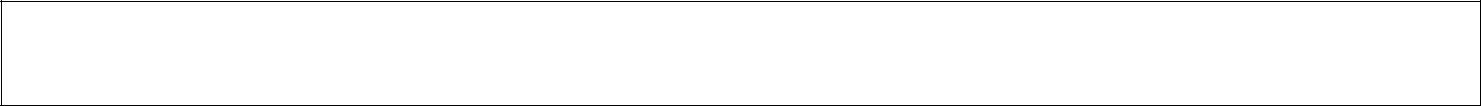 При выполнении заданий 1–20 в поле ответа запишите одну цифру, которая соответствует номеру правильного ответа.Какие из перечисленных понятий используются в первую очередь при описании социальной сферы общества? затраты, прибыль семья, брак федерация, монархия мораль, искусство 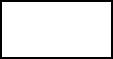 Ответ:Что из перечисленного свойственно человеку, в отличие от животных? забота о потомстве потребление пищи потребность в отдыхе сознательное преобразование мира Ответ:Анатолий работает на заводе. Он хороший отец и друг. Его хобби – футбол: он регулярно посещает футбольные матчи. Всѐ это характеризует Анатолия прежде всего какработника личность спортсмена семьянина Ответ:1)  верно только А2)  верно только Б3)  верны оба суждения4) оба суждения неверны Ответ: 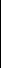 9Известный философ полагал, что «долг – это уважение к праву другого». Эти слова выражают принцип экономики морали искусства политики Ответ:1)  верно только А2)  верно только Б3)  верны оба суждения4)  оба суждения неверныОтвет:Цена мороженого — 25 рублей. Какая функция денег проявилась в данном примере? мера стоимости средство обращения средство накопления средство учѐта 1)  Промышленное производство сосредоточено на крупных предприятиях.10Несовершеннолетним работникам предоставляются льготы. Отношения между работником и работодателем регулируются трудовым законодательством. В стране гарантировано равенство различных форм собственности. Ответ:Верны ли следующие суждения об экономическом выборе? А. В основе экономического выбора чаще всего лежит желание субъекта как можно полнее удовлетворить имеющиеся потребности.Б. Проблема экономического выбора обусловлена ограниченностью экономических ресурсов.верно только А верно только Б верны оба суждения оба суждения неверны Ответ:Восьмиклассник Николай живѐт с родителями, бабушкой и двумя младшими сѐстрами. Что из перечисленного отличает семью от такой малой группы, как школьный класс?прямые личные контакты общность интересов наличие особых норм поведения ведение совместного хозяйства Ответ:11Верны ли следующие суждения о социальных нормах? А. Социальные нормы призваны придавать общественной жизни стабильность и предсказуемость.Б. К социальным нормам относится право и мораль.верно только А верно только Б верны оба суждения оба суждения неверны Ответ:Демократический режим характеризуется наличием единой официальной обязательной идеологии верховенством прав и свобод граждан господством исполнительной власти авторитарными методами управления 1516Ответ:В государстве Z состоялись выборы, в которых приняли участие 75% граждан, обладающих правом голоса. Какая информация позволит сделать вывод, чтовыборы имели демократический характер?Избиратели выбирали из нескольких альтернативных кандидатов, предлагавших свои программы. Избиратели должны были заранее информировать власти о своѐм выборе. Для избирателей был установлен имущественный ценз. Члены политических партий получали дополнительный голос на выборах. А. Политическая партия объединяет сторонников одной политической программы.Б. Политические партии предлагают решения социально-экономических проблем общества.верно только А верно только Б верны оба суждения оба суждения неверны 12Ответ:Какие из перечисленных терминов относятся к понятию «правонарушение»? добро и зло высшая юридическая сила, всенародное голосование нормативность, формальная определѐнность противоправность, виновность Ответ:Конституционной обязанностью гражданина является сохранение природы и окружающей среды участие в культурной жизни участие в управлении делами государства вступление в какое-либо объединение Ответ:Иван Петрович подал в отдел полиции заявление об утере паспорта. Нормы какой отрасли права будут регулировать возникшее правоотношение? гражданского уголовного конституционного административного Ответ:Верны ли следующие суждения о Президенте РФ? А. Президент РФ является гарантом Конституции РФ, прав и свобод человека и гражданина.Б. Президент РФ согласно Конституции разрабатывает и представляет Государственной Думе федеральный бюджет.верно только А верно только Б верны оба суждения оба суждения неверны 13Ответ: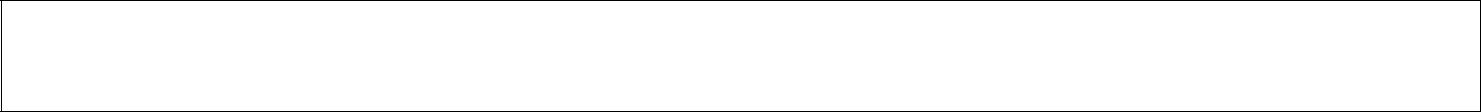 Ответом к заданиям 21–25 является последовательность цифр. Запишите эту последовательность цифр в поле ответа в тексте работы.21	Страна Z – абсолютная монархия, а страна Y – конституционная монархия. Сравните эти формы правления.Выберите и запишите в первую колонку таблицы порядковые номера черт сходства, а во вторую колонку – порядковые номера черт различия.Законодательная власть принадлежит парламенту. Верховная власть передаѐтся по наследству. Монарх – глава государства. Правительство ответственно перед парламентом. 22	Установите соответствие между признаками и областями (формами) духовной культуры: к каждому элементу, данному в первом столбце, подберите элемент14Прочитайте приведѐнный ниже текст, каждое положение которого отмечено буквой. (А) Очевидно, что чистота двора в равной мере зависит от работы коммунальных служб и от бытовых привычек жителей дома. (Б) Более половины жителей многоквартирных домов утверждают, что хотя бы один раз принимали участие в облагораживании своего двора: убирали мусор, сажали деревья и цветы, оборудовали детскую площадку, красили ограды и скамейки. (В) 70% опрошенных жителей многоквартирных домов выразили готовность принять участие в субботнике возле своего дома.Определите, какие положения текстаотражают факты выражают мнения 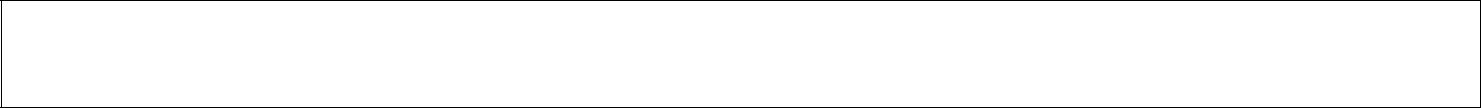 Прочитайте текст. Проанализируйте данные диаграммы и выполните задания 24, 25.В ходе социологического опроса совершеннолетних граждан страны Z, имеющих разный уровень образования им задавали вопрос: «Как Вы считаете, чья обязанность – вести домашнее хозяйство?» Результаты опросов (в % от числа отвечавших) приведены в таблице.152425Найдите в приведѐнном списке выводы, которые можно сделать на основе таблицы, и запишите цифры, под которыми они указаны.Доля испытавших затруднение при ответе на вопрос среди респондентов с высшим образованием больше, чем среди респондентов со средним образованием. Доля тех, кто считает, что вести домашнее хозяйство – обязанность мужа, среди респондентов со средним образованием больше, чем среди респондентов с высшим образованием. Наибольшая доля опрошенных каждой группы считают, что муж и жена должны в равной мере участвовать в ведении домашнего хозяйства.4)	Больше респондентов со средним образованием, по сравнению с получившими высшее образование, отмечают, что обязанность вести домашнее хозяйство – обязанность жены.Среди получивших высшее образование тех, кто считает, что ведение домашнего хозяйства – обязанность мужа, больше, чем тех, кто считает, что всѐ зависит от конкретных обстоятельств. непосредственно вытекают из полученной в ходе опроса информации? Запишите цифры, под которыми они указаны.1)	Люди с высшим образованием в большей мере готовы рассматривать вопрос о распределении домашних обязанностей в зависимости от конкретной ситуации.Независимо от уровня образования жители страны Z в большинстве случаев разделяют патриархальные взгляды на семью. Партнѐрский тип семейных отношений весьма популярен среди жителей страны Z. Большинство опрошенных не состоят в браке. Жители страны Z предпочитают регулировать семейные отношения посредством брачного контракта. Ответ:16Часть 2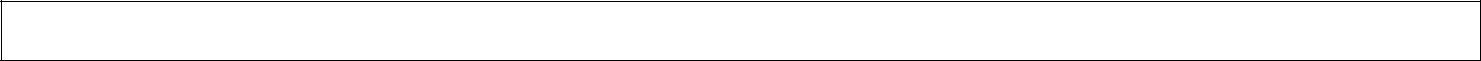 Выполните задание 26. Ответ записывайте чётко и разборчиво.26Рабочий предприятия «Ёжик – 1» за час работы производит ценностей на сумму 1000 рублей, а рабочий предприятия «Ёжик – 2» – на 1800 рублей. Какой экономический показатель отражают эти данные? Назовите любой возможный путь, способствующий росту этого показателя.ОТВЕТЫ И КРИТЕРИИ ОЦЕНИВАНИЯ Часть 1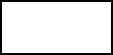 26Рабочий предприятия «Ёжик – 1» за час работы производит ценностей на сумму 1000 рублей, а рабочий предприятия «Ёжик – 2» – на 1800 рублей. Какой экономический показатель отражают эти данные? Назовите любой возможный путь, способствующий росту этого показателя.1718экзаменационной  работы  по ее частямэкзаменационной  работы  по ее частямэкзаменационной  работы  по ее частямс учетом  максимальногос учетом  максимальногос учетом  максимальногопервичного  баллапервичного  баллаза выполнение каждой части работы дается в таблице 1.за выполнение каждой части работы дается в таблице 1.за выполнение каждой части работы дается в таблице 1.за выполнение каждой части работы дается в таблице 1.за выполнение каждой части работы дается в таблице 1.Таблица 1. Распределение заданий по частям работыТаблица 1. Распределение заданий по частям работыТаблица 1. Распределение заданий по частям работыТаблица 1. Распределение заданий по частям работыТаблица 1. Распределение заданий по частям работыТаблица 1. Распределение заданий по частям работыМакси-ПроцентКоли-Макси-максимальногоЧастьКоли-мальныймаксимального№ЧастьТип заданийчествомальныйпервичного№работыТип заданийчествопервич-первичногоработызаданийпервич-балла длязаданийный баллбалла дляный баллкаждой частикаждой части1Часть 1С кратким ответом252692,92Часть 2С развернутым ответом127,1Итого2628100Уровень сложностиКоли-Максималь-Процент максимальногоУровень сложностичествоный первич-первичного балла за всюзаданийчествоный первич-первичного балла за всюзаданийзаданийный баллработу, равного 28заданийный баллработу, равного 28Базовый161760,7Повышенный9932,1Высокий127,2Итого2628100Правильно выполненная работа оценивается 28 баллами.Правильно выполненная работа оценивается 28 баллами.Правильно выполненная работа оценивается 28 баллами.Правильно выполненная работа оценивается 28 баллами.Правильно выполненная работа оценивается 28 баллами.Каждоеправильновыполненноезадание1–21,23–25оцениваетсяОтметка по пятибалльной«2»«3»«4»«5»шкале«2»«3»«4»«5»шкалеОбщий балл0–78–1516–2223–28№ПроверяемыеэлементысодержанияКоды проверяемыхэлементовсодержанияКоды проверяемыхуменийУровень сложностизаданияМаксимальный баллзавыполнениезаданияПроверяемыеэлементысодержанияКоды проверяемыхэлементовсодержанияКоды проверяемыхуменийУровень сложностизаданияМаксимальный баллзавыполнениезадания1Общество как форма1.1–1.31.2,Б1жизнедеятельности людей;1.3,взаимодействие общества2.1и природы; основные сферыобщественной жизни,их взаимосвязь2Биологическое и социальное1.4–1.81.1,Б12Биологическое и социальное1.4–1.81.1,Б1в человеке; личность; деятельность2.1человека и ее основные формы(труд, игра, учение); человек и егоближайшее окружение;межличностные отношения;общение, межличностныеконфликты, их конструктивноеразрешение3Общество и человек1.1–1.81.1–Б1(задание на обращение1.3, 2.6к социальным реалиям)4Общество и человек1.1–1.81.1–П1(задание на анализ двух суждений)1.3,2.35Сфера духовной культуры2.1–2.52.1,Б1и ее особенности; наука в жизни2.6современного общества;образование и его значимостьв условиях информационногообщества; возможности полученияобщего и профессиональногообразования в РоссийскойФедерации; религия, религиозныеорганизации и объединения,их роль в жизни современногообщества; свобода совести; мораль;гуманизм; патриотизм;гражданственность6Сфера духовной культуры2.1–2.62.3П1(задание на анализ двух суждений)7Экономика, ее роль в жизни3.1–3.62.1Б1общества; товары и услуги, ресурсыи потребности, ограниченностьресурсов; экономические системыи собственность; производство,производительность труда;разделение труда и специализация;обмен, торговля; рыноки рыночный механизм8Предпринимательство; малое3.7–3.122.1Б1предпринимательствои индивидуальная трудоваядеятельность; деньги; заработнаяплата и стимулирование труда;неравенство доходови экономические меры социальнойподдержки; налоги, уплачиваемыегражданами; экономические целии функции государства9Экономическая сфера жизни3.1–3.122.6Б1общества(задание на обращениек социальным реалиям)10Экономическая сфера жизни3.1–3.122.3П1общества(задание на анализ двух суждений)411Социальная структура общества,4.1–4.62.1Б1семья как малая группа,многообразие социальных ролейв подростковом возрасте,социальные ценности и нормы,отклоняющееся поведение,социальный конфликти пути его решения,межнациональные отношения12Социальная сфера4.1–4.62.6Б1(задание на обращениек социальным реалиям)13Социальная сфера4.1–4.62.3П1(задание на анализ двух суждений)14Власть; роль политики в жизни5.1–5.102.1Б1общества; понятие и признакигосударства; разделение властей;формы государства; политическийрежим; демократия; местноесамоуправление; участие гражданв политической жизни; выборы,референдум; политические партиии движения, их рольв общественной жизни;гражданское общество и правовоегосударство15Сфера политики и социального5.1–5.102.6Б1управления(задание на обращениек социальным реалиям)16Сфера политики и социального5.1–5.102.3П1управления(задание на анализ двух суждений)17Право, его роль в жизни общества6.1, 6.2,2.1Б1и государства; норма права;6.4, 6.16,нормативный правовой акт;6.17признаки и виды правонарушений;понятие и виды юридическойответственности;административныеправоотношения, правонарушенияи наказания; основные понятияи институты уголовного права;уголовная ответственностьнесовершеннолетних18Конституция РФ; основы6.5–6.122.1Б1конституционного строя РФ;федеративное устройство России;органы государственной власти РФ;правоохранительные органы;судебная система;взаимоотношения органовгосударственной власти и граждан;права и свободы человекаи гражданина в России,их гарантии; конституционныеобязанности гражданина; праваребенка и их защита; особенностиправового статусанесовершеннолетних; механизмыреализации и защиты прав и свободчеловека и гражданина;международно-правовая защитажертв вооруженных конфликтов19Понятие правоотношений, право6.3,2.6Б1на труд и трудовые6.13–правоотношения, трудоустройство6.15несовершеннолетних, семейныеправоотношения, праваи обязанности родителей и детей,гражданские правоотношения,права собственности, правапотребителей(задание на обращениек социальным реалиям)20Право6.1–6.172.3П1(задание на анализ двух суждений)621Различное содержание в разных–2.2П1вариантах: задание ориентированона проверяемое умение(задание на сравнение)22Различное содержание в разных–2.2,Б2вариантах: задание ориентировано2.3на проверяемое умение(задание на установлениесоответствия)23Различное содержание в разных–2.2,П1вариантах: задание ориентировано2.3на проверяемое умение(задание на установление фактови мнений)24Различное содержание в разных–2.3,Б1вариантах: задание ориентировано2.7на проверяемое умение(задание на выбор верных позицийиз списка)25Различное содержание в разных–2.3,П1вариантах: задание ориентировано2.7на проверяемое умение(задание на выбор верных позицийиз списка)26Различное содержание в разных–2.3,П2вариантах: задание ориентировано2.6,на проверяемое умение (задание-2.7задача)времени  пропускайтезадание,  которое  не удаѐтся  выполнить  сразу,  и переходитек следующему.  Еслипосле  выполнения  всей  работы  у Вас  останется  время,Верны ли следующие суждения о взаимодействии общества и природы?4Верны ли следующие суждения о взаимодействии общества и природы?4А. Понятие «природа» включает в себя понятие «общество».А. Понятие «природа» включает в себя понятие «общество».Б. Природные условия влияют на хозяйство, быт, характер людей.Верны ли следующие суждения о религии?6Верны ли следующие суждения о религии?6А. Религия помогает верующему найти смысл жизни .А. Религия помогает верующему найти смысл жизни .Б. Религия влияет на отношение верующих к миру.Б. Религия влияет на отношение верующих к миру.7К факторам (ресурсам) производства относится71)  спрос1)  спрос2)  предложение3) земля4)  конкуренцияОтвет:Ответ:В  стране  Z существует  товарное  производствоВ  стране  Z существует  товарное  производствоВ  стране  Z существует  товарное  производствои денежноеобращение.9В  стране  Z существует  товарное  производствоВ  стране  Z существует  товарное  производствоВ  стране  Z существует  товарное  производствои денежноеобращение.9Большинство  занятых  трудятся  в промышленностиБольшинство  занятых  трудятся  в промышленностиБольшинство  занятых  трудятся  в промышленностии сфере  обслуживания.и сфере  обслуживания.Большинство  занятых  трудятся  в промышленностиБольшинство  занятых  трудятся  в промышленностиБольшинство  занятых  трудятся  в промышленностии сфере  обслуживания.и сфере  обслуживания.Большинство  занятых  трудятся  в промышленностиБольшинство  занятых  трудятся  в промышленностиБольшинство  занятых  трудятся  в промышленностии сфере  обслуживания.и сфере  обслуживания.Какая  дополнительная  информация  позволит  сделать  выводКакая  дополнительная  информация  позволит  сделать  выводКакая  дополнительная  информация  позволит  сделать  выводКакая  дополнительная  информация  позволит  сделать  выводо том,  чтоэкономика страны Z имеет рыночный характер?экономика страны Z имеет рыночный характер?экономика страны Z имеет рыночный характер?Ответ:Ответ:Структура  общества  представленаСтруктура  общества  представленаСтруктура  общества  представленаСтруктура  общества  представленасоциальными  общностями  и группами11Структура  общества  представленаСтруктура  общества  представленаСтруктура  общества  представленаСтруктура  общества  представленасоциальными  общностями  и группами11вмногообразии  их связей.  Какаямногообразии  их связей.  Какаямногообразии  их связей.  Какаяиз перечисленных  социальных  группвмногообразии  их связей.  Какаямногообразии  их связей.  Какаямногообразии  их связей.  Какаяиз перечисленных  социальных  группвмногообразии  их связей.  Какаямногообразии  их связей.  Какаямногообразии  их связей.  Какаяиз перечисленных  социальных  группвыделена по профессиональному признаку?выделена по профессиональному признаку?выделена по профессиональному признаку?выделена по профессиональному признаку?выделена по профессиональному признаку?1)демократыдемократыдемократы2)пассажирыпассажирыпассажиры3)горожанегорожанегорожане4)инженерыинженерыинженерыОтвет:Верныли следующиесужденияо политическихпартиях?Черты сходстваЧерты сходстваЧерты различияЧерты различияиз второго столбца.из второго столбца.из второго столбца.ПРИЗНАКИПРИЗНАКИОБЛАСТИ (ФОРМЫ)ОБЛАСТИ (ФОРМЫ)ДУХОВНОЙ КУЛЬТУРЫДУХОВНОЙ КУЛЬТУРЫДУХОВНОЙ КУЛЬТУРЫА) критический анализ результатов познанияА) критический анализ результатов познанияА) критический анализ результатов познанияА) критический анализ результатов познанияА) критический анализ результатов познанияА) критический анализ результатов познания1)1)наукаБ)  эмоциональное воздействие на человекаБ)  эмоциональное воздействие на человекаБ)  эмоциональное воздействие на человекаБ)  эмоциональное воздействие на человекаБ)  эмоциональное воздействие на человекаБ)  эмоциональное воздействие на человека2)2)искусствоВ) создание художественных образовВ) создание художественных образовВ) создание художественных образовВ) создание художественных образовВ) создание художественных образовГ)  объективное отражение действительностиГ)  объективное отражение действительностиГ)  объективное отражение действительностиГ)  объективное отражение действительностиГ)  объективное отражение действительностиГ)  объективное отражение действительностиД) логичность и доказательность выводовД) логичность и доказательность выводовД) логичность и доказательность выводовД) логичность и доказательность выводовД) логичность и доказательность выводовЗапишите в таблицу выбранные цифры.Запишите в таблицу выбранные цифры.Запишите в таблицу выбранные цифры.Запишите в таблицу выбранные цифры.Запишите в таблицу выбранные цифры.Ответ:АБВГДОтвет:Ответ:АБВОтвет:ОтветыПолучившиеПолучившиесреднее образованиевысшее образованиеМуж    и жена    должны5040участвовать в равной мереОбязанность жены2515Обязанность мужа510Всѐ зависит от конкретных1020обстоятельствЗатрудняюсь ответить1015Ответ:Результаты    опроса,Результаты    опроса,Результаты    опроса,Результаты    опроса,Результаты    опроса,отражѐнныев таблице,    былиопубликованыи прокомментированыи прокомментированыи прокомментированыи прокомментированыи прокомментированыв СМИ.   Какиеиз приведѐнныхниже   выводов№ заданияОтвет№ заданияОтвет121142412432133421425215163163731748118194194103201№ заданияОтвет212314221221123211241342513Содержание верного ответа и указания по оцениванию (допускаютсяБаллыиные формулировки ответа, не искажающие его смысла)В правильном ответе должны быть следующие элементы:1) экономический показатель – производительность труда;2) путь, способствующий росту этого показателя, допустим:– оснащение предприятия современной техникой;– использование инновационных технологий;– внедрение новых принципов организации труда;– повышение квалификации работников;– автоматизация, роботизация производства.(Может быть назван другой путь, способствующие роступроизводительности труда.)Правильно названы экономический показатель и один путь2Правильно назван только экономический показатель1Экономический показатель не назван / назван неправильно независимо0от наличия второго элемента ответа.ИЛИ Приведены рассуждения общего характера, не соответствующиетребованию задания.ИЛИ Ответ неправильныйМаксимальный балл2